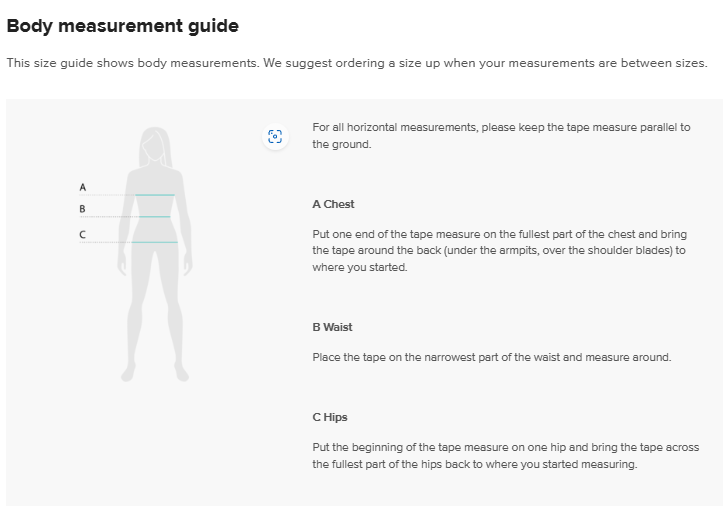 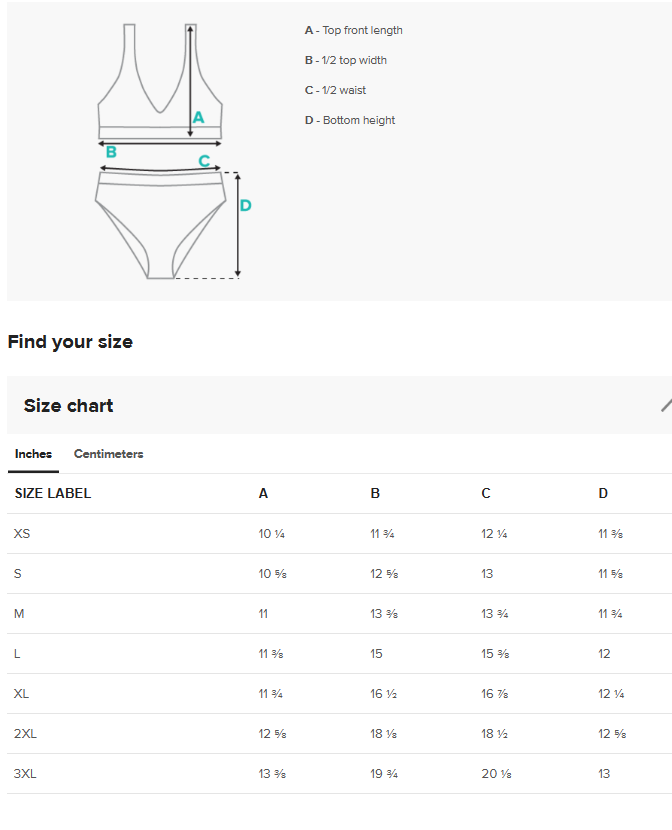 Product measurementsThis size guide shows product measurements taken when products are laid flat. Actual product measurements may vary by up to 1" because they’re custom-made by hand.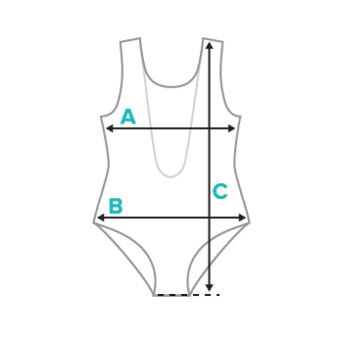 A 1/2 chest widthB 1/2 hip widthC le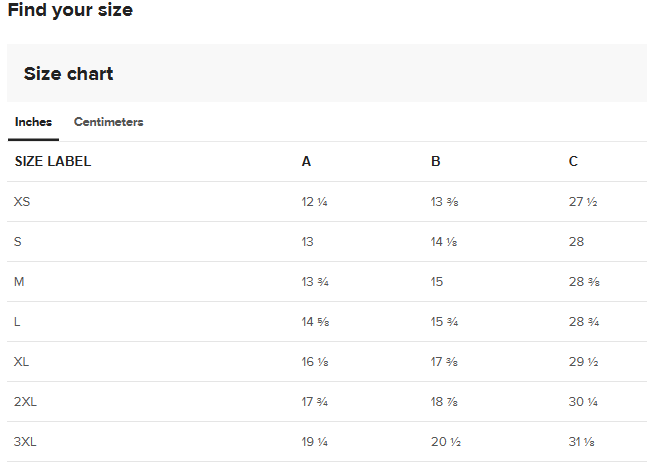 